平成２９年度社会福祉法人　みなみ事業計画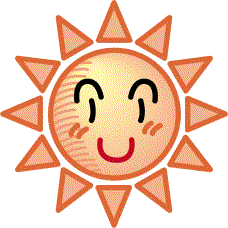 